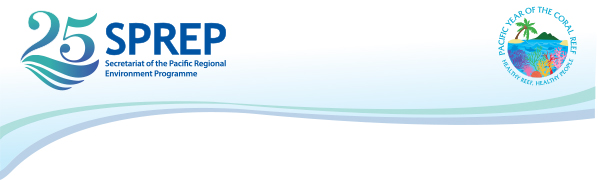 NAP GCF Readiness Writeshop Questionnaire Please return by email to foinijanceyf@sprep.org Support before the workshopIf you are still in the early stages of developing your concept, it might help to look at SPREP’s climate change Adaptation Project Tool (APT).  SPREP developed the APT as an interactive platform to provide an easy to follow guide for climate change project scoping and planning.  The Concept Identification stage of the APT will help you to identify your project idea and scope resources to guide development and internal endorsement, and will provide you with a draft Project Concept Note and a list of project preparation resources.Name:Country:Position and organization:Q1: Which of the following statements best describes your reason for attending the Writeshop?Q1: Which of the following statements best describes your reason for attending the Writeshop?Q1: Which of the following statements best describes your reason for attending the Writeshop?Q1: Which of the following statements best describes your reason for attending the Writeshop?I represent a National government that would like to/is applying for GCF NAP Readiness fundingI represent a National government that would like to/is applying for GCF NAP Readiness fundingI represent a National government that would like to/is applying for GCF NAP Readiness fundingI represent an implementing agency or delivery partner that is working with a country (please specify the country or countries below)I represent an implementing agency or delivery partner that is working with a country (please specify the country or countries below)I represent an implementing agency or delivery partner that is working with a country (please specify the country or countries below)Country/countriesCountry/countriesI would like to attend as an observer (I am neither of the above)I would like to attend as an observer (I am neither of the above)I would like to attend as an observer (I am neither of the above)Q2: Which of the following statements best describes the status of the proposal that you are developing?Q2: Which of the following statements best describes the status of the proposal that you are developing?Q2: Which of the following statements best describes the status of the proposal that you are developing?Q2: Which of the following statements best describes the status of the proposal that you are developing?We are beginning to develop some ideasWe are beginning to develop some ideasWe are beginning to develop some ideasWe have a firm concept but have not started proposal developmentWe have a firm concept but have not started proposal developmentWe have a firm concept but have not started proposal developmentWe have a first draft proposal which requires more workWe have a first draft proposal which requires more workWe have a first draft proposal which requires more workWe are finalizing our proposalWe are finalizing our proposalWe are finalizing our proposalOther Other Other Q3. To date, which aspects of the GCF NAP Readiness application process have you found challenging or would like further assistance with? Q3. To date, which aspects of the GCF NAP Readiness application process have you found challenging or would like further assistance with? Q3. To date, which aspects of the GCF NAP Readiness application process have you found challenging or would like further assistance with? Q3. To date, which aspects of the GCF NAP Readiness application process have you found challenging or would like further assistance with? 